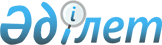 Бородулиха аудандық мәслихатының 2023 жылғы 28 желтоқсандағы № 14-5-VIII "2024-2026 жылдарға арналған Бородулиха ауданы Бородулиха ауылдық округінің бюджеті туралы" шешіміне өзгерістер енгізу туралыАбай облысы Бородулиха аудандық мәслихатының 2024 жылғы 18 сәуірдегі № 16-4-VIII шешімі.
      Бородулиха аудандық мәслихаты ШЕШТІ:
      1. Бородулиха аудандық мәслихатының "2024-2026 жылдарға арналған Бородулиха ауданы Бородулиха ауылдық округінің бюджеті туралы" 2023 жылғы 28 желтоқсандағы № 14-5-VIII шешіміне мынадай өзгерістер енгізілсін:
       1-тармақ жаңа редакцияда жазылсын:
       "1. 2024-2026 жылдарға арналған Бородулиха ауылдық округінің бюджеті тиісінше 1, 2, 3-қосымшаларға сәйкес, соның ішінде 2024 жылға мынадай көлемдерде бекітілсін:
      1) кірістер – 192964 мың теңге, соның ішінде:
      салықтық түсімдер – 55571 мың теңге;
      салықтық емес түсімдер – 0 теңге;
      негізгі капиталды сатудан түсетін түсімдер – 500 мың теңге;
      трансферттер түсімі – 136893 мың теңге;
      2) шығындар – 198395,6 мың теңге;
      3) таза бюджеттік кредиттеу – 0 теңге; 
      4) қаржы активтерімен операциялар бойынша сальдо – 0 теңге;
      5) бюджет тапшылығы (профициті) – -5431,6 мың теңге;
      6) бюджет тапшылығын қаржыландыру (профицитін пайдалану) – 5431,6 мың теңге, соның ішінде:
      бюджет қаражатының пайдаланылатын қалдықтары – 5431,6 мың теңге.";
      5-тармақ жаңа редакцияда жазылсын:
      "5. 2024 жылға арналған Бородулиха ауылдық округінің бюджетінде аудандық бюджеттен ағымдағы нысаналы трансферттер 93457 мың теңге сомасында көзделсін."; 
      көрсетілген шешімнің 1-қосымшасы осы шешімнің қосымшасына сәйкес жаңа редакцияда жазылсын.
      2. Осы шешім 2024 жылғы 1 қаңтардан бастап қолданысқа енгізіледі. 2024 жылға арналған Бородулиха ауылдық округінің бюджеті
					© 2012. Қазақстан Республикасы Әділет министрлігінің «Қазақстан Республикасының Заңнама және құқықтық ақпарат институты» ШЖҚ РМК
				
      Аудандық мәслихат төрағасы 

С. Урашева
Бородулиха аудандық
мәслихатының
2024 жылғы 18 сәуірдегі
№ 16-4-VIII шешіміне
қосымша
Санаты
Санаты
Санаты
Санаты
Сома (мың теңге)
Сыныбы
Сыныбы
Сыныбы
Сома (мың теңге)
Ішкі сыныбы
Ішкі сыныбы
Сома (мың теңге)
Кiрiстер атауы
Сома (мың теңге)
I.КІРІСТЕР
192964
1
Салықтық түсiмдер
55571
01
Табыс салығы
24652
2
Жеке табыс салығы
24652
04
Меншікке салынатын салықтар
30618
1
Мүлiкке салынатын салықтар
818
3
Жер салығы
372
4
Көлiк құралдарына салынатын салық
24808
5
Бірыңғай жер салығы
4620
05
Тауарларға, жұмыстарға және қызметтерге саланатын ішкі салықтар
301
3
Табиғи және басқа ресурстарды пайдаланғаны үшін түсімдер
301
2
Салықтық емес түсімдер
0
3
Негізгі капиталды сатудан түсетін түсімдер
500
03
Жерді және материалдық емес акивтерді сату
500
1
Жерді сату
500
 4
Трансферттер түсімі 
136893
02
Мемлекеттiк басқарудың жоғары тұрған органдарынан түсетiн трансферттер
136893
3
Аудандардың (облыстық маңызы бар қаланың) бюджетінен трансферттер
136893
Функционалдық топ
Функционалдық топ
Функционалдық топ
Функционалдық топ
Функционалдық топ
Сомасы (мың теңге)
Кіші функция
Кіші функция
Кіші функция
Кіші функция
Сомасы (мың теңге)
Бюджеттік бағдарламалардың әкімшісі
Бюджеттік бағдарламалардың әкімшісі
Бюджеттік бағдарламалардың әкімшісі
Сомасы (мың теңге)
Бағдарлама
Бағдарлама
Сомасы (мың теңге)
Атауы
Сомасы (мың теңге)
II. ШЫҒЫНДАР
198395,6
01
Жалпы сипаттағы мемлекеттiк қызметтер
58679
1
Мемлекеттi басқарудың жалпы функцияларын орындайтын өкiлдi, атқарушы және басқа органдар
58679
124
Аудандық маңызы бар қала, ауыл, кент, ауылдық округ әкімінің аппараты
58679
001
Аудандық маңызы бар қала, ауыл, кент, ауылдық округ әкімінің қызметін қамтамасыз ету жөніндегі қызметтер
57749
022
Мемлекеттің күрделі шығыстары
930
 07
Тұрғын үй-коммуналдық шаруашылық
109350
3
Елді мекендердік өркейту
109350
124
Аудандық маңызы бар қала, ауыл, кент, ауылдық округ әкімінің аппараты
109350
008
Елді мекендердегі көшелерді жарықтандыру 
61770
009
Елді мекендердің санитариясын қамтамасыз ету
7474
011
Елді мекендерді абаттандыру мен көгалдандыру
40106
12
Көлiк және коммуникация
30365
1
Автомобиль көлiгi
30365
124
Аудандық маңызы бар қала, ауыл, кент, ауылдық округ әкімінің аппараты
30365
013
Аудандық маңызы бар қалаларда, ауылдарда, кенттерде, ауылдық округтерде автомобиль жолдарының жұмыс істеуін қамтамасыз ету
30365
15
Трансферттер
1,6
1
Трансферттер
1,6
124
Аудандық маңызы бар қала, ауыл, кент, ауылдық округ әкімінің аппараты
1,6
048
Пайдаланылмаған (толық пайдаланылмаған) нысаналы трансферттерді қайтару
1,6
ІІІ. Таза бюджеттік кредиттеу
0
IV. Қаржы активтерімен операциялар бойынша сальдо
0
V. Бюджет тапшылығы (профициті)
-5431,6
VI. Бюджет тапшылығынқар жыландыру (профицитiн пайдалану)
5431,6
8
Бюджет қаражатының пайдаланылатын қалдықтары
5431,6
01
Бюджет қаражатының қалдықтары
5431,6
1
Бюджет қаражатының бос қалдықтары
5431,6